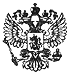 Федеральный закон от 20 апреля 2014 г. N 81-ФЗ "О внесении изменений в часть вторую Налогового кодекса Российской Федерации"     Принят Государственной Думой 1 апреля 2014 года     Одобрен Советом Федерации 16 апреля 2014 года     Статья 1     Внести  в  часть вторую  Налогового  кодекса  Российской   Федерации(Собрание законодательства Российской Федерации, 2000,  N 32,   ст. 3340;2001, N 1, ст. 18; N 33, ст. 3413; N 53, ст. 5023; 2002, N 22, ст. 2026;N 30, ст. 3021; 2003, N 1, ст. 6; N 28, ст. 2886; N 46, ст. 4443;   2004,N 27, ст. 2711; N 34, ст. 3520; N 35, ст. 3607; 2005, N 1, ст. 30; N 24,ст. 2312; N 27, ст. 2707; N 30, ст. 3112, 3129,  3130;  N 52,   ст. 5581;2006, N 3, ст. 280; N 10, ст. 1065; N 12, ст. 1233; N 31, ст. 3436; 2007,N 1, ст. 31; N 22,  ст. 2564;  N 23,  ст. 2691;  N 31,  ст. 4013;   N 45,ст. 5417, 5432; 2008, N 30, ст. 3611, 3614; N 48, ст. 5519; 2009,   N 30,ст. 3739; N 48, ст. 5725, 5731, 5733; N 51,  ст. 6155;  N 52,   ст. 6444;2010, N 15, ст. 1737; N 31, ст. 4198; N 40,  ст. 4969;  N 48,   ст. 6247,6250; 2011,  N 1,  ст. 7,  9;  N 11,  ст. 1492;  N 24,    ст. 3357; N 27,ст. 3881; N 30, ст. 4575, 4583, 4593; N 45,  ст. 6335;  N 48,   ст. 6729,6731; N 49, ст. 7014, 7017; 2012, N 26, ст. 3447; N 27, ст. 3588;   N 31,ст. 4334; N 49, ст. 6751; N 53, ст. 7619; 2013,  N 14,  ст. 1647;   N 23,ст. 2889; N 26, ст. 3207; N 30, ст. 4081; N 40, ст. 5038; N 44, ст. 5640;N 48, ст. 6165; N 51, ст. 6699; N 52, ст. 6985) следующие изменения:     1) абзац пятый пункта 6 статьи 145 признать утратившим силу;     2) в пункте 4 статьи 153 слова "Суммовые разницы в части"   заменитьсловами "Разницы в сумме";     3) в статье 167:     а)  пункт 3  дополнить   словами   ",   за       исключением случая,предусмотренного пунктом 16 настоящей статьи";     б) дополнить пунктом 16 следующего содержания:     "16. При  реализации  недвижимого  имущества  моментом   определенияналоговой базы признается день передачи недвижимого имущества покупателюэтого имущества по передаточному акту или  иному  документу  о   передаченедвижимого имущества.";     4) в статье 169:     а) в абзаце первом  пункта 3  слова  "журналы  учета    полученных ивыставленных счетов-фактур," исключить;     б) абзац первый пункта 6 изложить в следующей редакции:     "6. Счет-фактура подписывается руководителем и главным   бухгалтероморганизации либо иными лицами,  уполномоченными  на  то  приказом   (инымраспорядительным документом) по организации или доверенностью  от   имениорганизации.    При    выставлении    счета-фактуры        индивидуальнымпредпринимателем    счет-фактура     подписывается         индивидуальнымпредпринимателем либо иным лицом, уполномоченным доверенностью от   именииндивидуального предпринимателя, с указанием реквизитов свидетельства   огосударственной регистрации этого индивидуального предпринимателя.";     5) в абзаце пятом пункта 1 статьи 172  слова  "Суммовые    разницы вчасти" заменить словами "Разницы в сумме";     6) в части второй статьи 250:     а) пункт 11 изложить в следующей редакции:     "11)  в  виде  положительной  курсовой  разницы,  за     исключениемположительной  курсовой  разницы,  возникающей  от  переоценки   выданных(полученных) авансов.     Положительной курсовой разницей в целях настоящей главы   признаетсякурсовая разница, возникающая при дооценке  имущества  в  виде   валютныхценностей (за исключением ценных  бумаг,  номинированных  в   иностраннойвалюте) и требований, стоимость которых выражена в  иностранной   валюте,или при уценке обязательств, стоимость которых  выражена  в   иностраннойвалюте.     Положения настоящего пункта применяются в  случае,  если   указаннаядооценка или уценка производится в связи с изменением официального курсаиностранной  валюты  к  рублю  Российской   Федерации,     установленногоЦентральным  банком  Российской  Федерации,  либо  с  изменением  курсаиностранной  валюты  (условных  денежных  единиц)  к  рублю    РоссийскойФедерации, установленного законом или соглашением сторон, если выраженнаяв  этой  иностранной  валюте  (условных  денежных  единицах)    стоимостьтребований (обязательств), подлежащих оплате в рублях,  определяется   покурсу, установленному законом или соглашением сторон соответственно;";     6) пункт 11.1 признать утратившим силу;     7) в статье 254:     а) в подпункте 3 пункта 1 слово  "эксплуатацию;"  заменить   словами"эксплуатацию.  В  целях  списания  стоимости  имущества,    указанного внастоящем  подпункте,  в  течение  более   одного   отчетного   периоданалогоплательщик  вправе  самостоятельно  определить  порядок   признанияматериальных расходов в виде стоимости такого имущества с  учетом   срокаего использования или иных экономически обоснованных показателей;";     б) абзац второй пункта 2 изложить в следующей редакции:     "Стоимость материально-производственных запасов, прочего имущества ввиде излишков, выявленных в  ходе  инвентаризации,  и  (или)   имущества,полученного безвозмездно, и (или) имущества, полученного  при   демонтажеили  разборке  выводимых  из  эксплуатации  основных  средств,   ремонте,модернизации, реконструкции, техническом перевооружении  либо   частичнойликвидации основных средств, определяется как  сумма  дохода,   учтенногоналогоплательщиком в  порядке,  предусмотренном  пунктами  8,  13  и  20части второй статьи 250 настоящего Кодекса.";     в) абзац пятый пункта 8 признать утратившим силу;     8) в пункте 1 статьи 265:     а) подпункт 5 изложить в следующей редакции:     "5) расходы в виде отрицательной курсовой разницы,  за   исключениемотрицательной  курсовой  разницы,  возникающей  от  переоценки   выданных(полученных) авансов.     Отрицательной курсовой разницей в целях настоящей главы   признаетсякурсовая разница, возникающая  при  уценке  имущества  в  виде   валютныхценностей (за исключением ценных  бумаг,  номинированных  в   иностраннойвалюте) и требований, стоимость которых выражена в  иностранной   валюте,или при дооценке обязательств, стоимость которых выражена в   иностраннойвалюте.     Положения настоящего подпункта применяются в случае, если указаннаяуценка или дооценка производится в связи с изменением официального курсаиностранной  валюты  к  рублю  Российской   Федерации,     установленногоЦентральным  банком  Российской  Федерации,  либо  с  изменением  курсаиностранной  валюты  (условных  денежных  единиц)  к  рублю    РоссийскойФедерации, установленного законом или соглашением сторон, если выраженнаяв  этой  иностранной  валюте  (условных  денежных  единицах)    стоимостьтребований (обязательств), подлежащих оплате в рублях,  определяется   покурсу, установленному законом или соглашением сторон соответственно;";     б) подпункт 5.1 признать утратившим силу;     9) абзац третий подпункта 3 пункта 1 статьи 268 признать утратившимсилу;     10) в статье 271:     а) пункт 7 признать утратившим силу;     б) пункт 8 изложить в следующей редакции:     "8.  Доходы,  выраженные   в   иностранной   валюте,     для   целейналогообложения  пересчитываются  в  рубли   по   официальному   курсу,установленному Центральным банком Российской Федерации на дату признаниясоответствующего дохода, если иное не установлено настоящим пунктом.     Требования (обязательства), стоимость которых выражена в иностраннойвалюте, имущество в виде валютных ценностей пересчитываются в  рубли   поофициальному  курсу,  установленному  Центральным   банком     РоссийскойФедерации на дату перехода права собственности на  указанное   имущество,прекращения (исполнения) требований (обязательств) и (или) на   последнеечисло текущего месяца в зависимости от того, что произошло раньше.     Если  при  пересчете  выраженной  в  иностранной  валюте   (условныхденежных единицах) стоимости требований (обязательств), подлежащих оплатев рублях, применяется иной курс иностранной валюты, установленный закономили соглашением сторон, пересчет доходов,  требований  (обязательств)  всоответствии с настоящим пунктом производится по такому курсу.     В случае получения аванса, задатка доходы, выраженные в иностраннойвалюте, пересчитываются в рубли по  официальному  курсу,   установленномуЦентральным банком Российской Федерации на дату получения аванса, задатка(в части, приходящейся на аванс, задаток).";     11) в статье 272:     а) пункт 9 признать утратившим силу;     б) пункт 10 изложить в следующей редакции:       "10.  Расходы,  выраженные  в  иностранной  валюте,      для целейналогообложения  пересчитываются  в  рубли   по   официальному   курсу,установленному Центральным банком Российской Федерации на дату признаниясоответствующего расхода, если иное не установлено настоящим пунктом.     Требования (обязательства), стоимость которых выражена в иностраннойвалюте, имущество в виде валютных ценностей пересчитываются в  рубли   поофициальному  курсу,  установленному  Центральным   банком     РоссийскойФедерации на дату перехода права собственности на  указанное   имущество,прекращения (исполнения) требований (обязательств) и (или) на   последнеечисло текущего месяца в зависимости от того, что произошло раньше.     Если  при  пересчете  выраженной  в  иностранной  валюте   (условныхденежных единицах) стоимости требований (обязательств), подлежащих оплатев рублях, применяется иной курс иностранной валюты, установленный закономили соглашением сторон, пересчет расходов, требований  (обязательств)   всоответствии с настоящим пунктом производится по такому курсу.     В  случае  перечисления  аванса,  задатка  расходы,     выраженные виностранной валюте,  пересчитываются  в  рубли  по  официальному   курсу,установленному  Центральным  банком  Российской   Федерации     на   датуперечисления аванса, задатка (в части, приходящейся на аванс, задаток).";     12) пункт 5 статьи 273 признать утратившим силу;     13) в пункте 2 статьи 279:     а)  в  абзаце  первом  слова  ",  который  включается     в   составвнереализационных расходов налогоплательщика. При этом убыток принимаетсяв целях налогообложения в следующем порядке:" заменить словами "на   датууступки права требования.";     б) абзацы второй и третий признать утратившими силу;     14) пункт 5.1 статьи 288.1 изложить в следующей редакции:     "5.1. В целях настоящей статьи при определении  налоговой  базы   поналогу на прибыль организаций от реализации  инвестиционного  проекта  всоответствии с  федеральным  законом  об  Особой  экономической    зоне вКалининградской области учитываются возникшие при реализации   указанногопроекта доходы (расходы) в виде положительной  (отрицательной)   курсовойразницы, возникающей от проводимой в связи с изменением курса иностраннойвалюты к валюте Российской Федерации переоценки имущества в виде валютныхценностей (за исключением ценных  бумаг,  номинированных  в   иностраннойвалюте),  в  том  числе  по  валютным  счетам  в   банках,     требований(обязательств), стоимость которых  выражена  в  иностранной    валюте, заисключением выданных (полученных) авансов, а также в виде   положительной(отрицательной) курсовой разницы, возникающей вследствие отклонения курсапродажи   (покупки)   иностранной   валюты   от       официального курса,установленного Центральным банком Российской Федерации на дату   переходаправа собственности на иностранную валюту.  Указанные  доходы   (расходы)определяются и учитываются в порядке, установленном настоящей главой.";     15) часть четвертую статьи 316 признать утратившей силу;     16) подпункт 3  пункта 5  статьи 346.5,  абзац  третий   подпункта 2пункта 2 и пункт 3 статьи 346.17 признать утратившими силу.     Статья 2     1. Признать утратившими силу:     1) статью 1 Федерального закона от 6 августа 2001 года N 110-ФЗ   "Овнесении  изменений  и  дополнений  в  часть вторую  Налогового   кодексаРоссийской Федерации и некоторые другие акты законодательства РоссийскойФедерации о налогах и сборах,  а  также  о  признании  утратившими  силуотдельных актов (положений актов) законодательства Российской Федерации оналогах и сборах" (Собрание законодательства Российской Федерации, 2001,N 33, ст. 3413) в части изложения  абзаца  пятого  пункта 8   статьи 254,абзаца третьего  подпункта 3  пункта 1  статьи 268,  абзацев    второго итретьего пункта 2 статьи 279 и части четвертой статьи 316;     2) абзацы четырнадцатый и пятнадцатый пункта 55, абзац восемнадцатыйпункта 59, абзацы одиннадцатый и двенадцатый  пункта 70,  абзац   седьмойпункта 73 (в части абзаца третьего), абзацы тридцать третий  -   тридцатьшестой пункта 76, абзацы тридцать восьмой - сороковой пункта 77,   абзацыседьмой и восьмой пункта 78, абзацы четвертый и пятый пункта 110 статьи 1Федерального закона от 29 мая 2002 года N 57-ФЗ "О внесении изменений   идополнений в часть вторую Налогового кодекса Российской  Федерации  и  вотдельные  законодательные   акты   Российской   Федерации"     (Собраниезаконодательства Российской Федерации, 2002, N 22, ст. 2026);     3) абзацы девятый и  шестнадцатый  пункта 7  статьи 1   Федеральногозакона от 21 июля 2005 года N 101-ФЗ "О внесении изменений в главы 26.2 и26.3 части второй Налогового кодекса Российской  Федерации  и   некоторыезаконодательные акты Российской Федерации о налогах и сборах, а также   опризнании утратившими силу  отдельных  положений  законодательных   актовРоссийской Федерации" (Собрание законодательства  Российской   Федерации,2005, N 30, ст. 3112);     4) абзац семьдесят пятый пункта 4 статьи 1 Федерального закона от 13марта 2006 года N 39-ФЗ "О  внесении  изменений  в  главы  26.1    и 26.2части второй  Налогового  кодекса  Российской  Федерации  и    статью 2.1Федерального закона "О внесении изменений и  дополнений  в   часть вторуюНалогового  кодекса  Российской  Федерации  и  некоторые      другие актызаконодательства Российской Федерации о налогах  и  сборах,  а    также опризнании  утратившими   силу   отдельных   актов       (положений актов)законодательства Российской Федерации  о  налогах  и  сборах"   (Собраниезаконодательства Российской Федерации, 2006, N 12, ст. 1233);     5) пункт 32 статьи 2  Федерального  закона  от  27  июля   2006 годаN 137-ФЗ "О внесении изменений в часть первую и часть вторую   Налоговогокодекса  Российской  Федерации  и  в  отдельные      законодательные актыРоссийской Федерации в связи с осуществлением мер  по   совершенствованиюналогового  администрирования"  (Собрание  законодательства    РоссийскойФедерации, 2006, N 31, ст. 3436).     2. Признать утратившим силу с 1 января  2015 года  абзац   двадцатыйпункта 1 статьи 1 Федерального закона от 29  мая  2002 года  N 57-ФЗ  "Овнесении  изменений  и  дополнений  в  часть вторую  Налогового   кодексаРоссийской Федерации  и  в  отдельные  законодательные  акты   РоссийскойФедерации" (Собрание законодательства Российской Федерации, 2002,   N 22,ст. 2026).     Статья 3     1. Настоящий Федеральный закон вступает в  силу  не  ранее    чем поистечении одного месяца со дня его официального опубликования и не ранее1-го числа очередного налогового периода по соответствующему налогу,   заисключением  пункта 1  и  подпункта "а"  пункта 4  статьи 1    настоящегоФедерального закона.     2. Пункт 1 и подпункт "а" пункта 4 статьи 1 настоящего Федеральногозакона вступают в силу с 1 января 2015 года.     3.  Доходы  (расходы)  в  виде  суммовой  разницы,       возникшие уналогоплательщика  по  сделкам,  заключенным  до  1  января    2015 года,учитываются в  целях  налогообложения  прибыли  организаций  в   порядке,установленном до дня вступления в силу настоящего Федерального закона.Президент Российской Федерации                                  В. ПутинМосква, Кремль20 апреля 2014 годаN 81-ФЗ